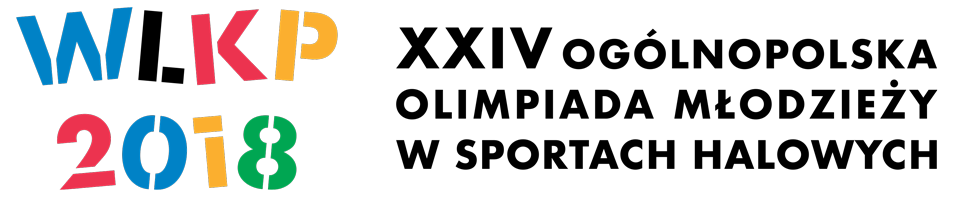 INDYWIDUALNE I DRUŻYNOWE MISTRZOSTWA POLSKI KADETEK I KADETÓWXXIV OgólnopolskA OlimpiadA Młodzieżyw tenisie stołowymLUBON, 3-6 maja 2018KARTA ZGŁOSZENIOWA – turniej indywidualnyWypełnioną kartę zgłoszeniową należy przesłać pocztą elektroniczną w terminie do dnia 30 kwietnia  2018 r., godz. 21:00 do:- e-mail: wr@pzts.plINDYWIDUALNE I DRUŻYNOWE MISTRZOSTWA POLSKI KADETEK I KADETÓWXXIV OgólnopolskA OlimpiadA Młodzieżyw tenisie stołowymLUBON, 3-6 maja 2018KARTA ZGŁOSZENIOWA – turniej drużynowyWypełnioną kartę zgłoszeniową należy przesłać pocztą elektroniczną w terminie do dnia 30 kwietnia  2018 r., godz. 21:00 do:- e-mail: wr@pzts.plKlub Sportowy:Województwo:Lp.Nazwisko i imięData urodzeniaNr licencjiMiejsce w eliminacjach1.2.3.4.5.6.Osoba dokonująca zgłoszenia:Osoba dokonująca zgłoszenia:Adres e-mail, nr telefonu:Adres e-mail, nr telefonu:Klub Sportowy:Województwo:Lp.NAZWISKO i imięData ur.Nr licencji1.2.3.rez.  4rez. Lp.NAZWISKO i imięData ur.Nr licencji1.2.3.rez.  4.rez. 